     mod. IC_WEB01Spett.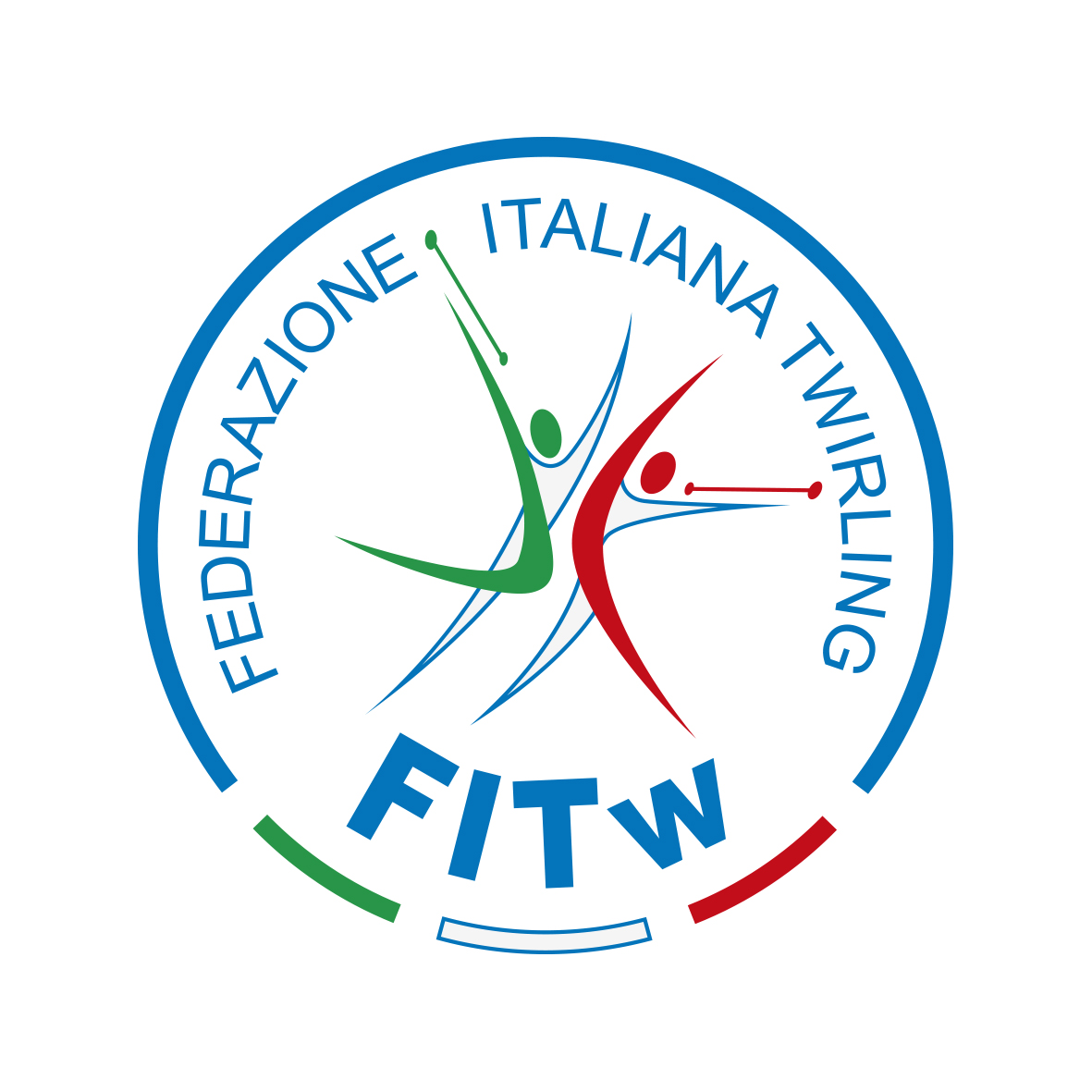                                      Federazione Italiana Twirling                                                        segreteriagenerale@fitw.itMODULO ISCRIZIONE WEBINAR 8 febbraio 2022
LA MENTE IN PERFORMANCE (Tecnici-Giudici) – Fabiola De PaoliCognome ____________________________ Nome ____________________________________Nato/a a ____________________________________________ il _________________________Residente a ____________________________________________CAP____________________via _________________________________ Codice fiscale ______________________________Cellulare _________________________ E-mail _______________________________________Titolo di Studio _________________________________________________________________N° tessera F.I.Tw _____________________  Qualifica FITw ______________________________A.S.D. di appartenenza____________________________________________________________Dichiaro di essere regolarmente tesserato per la stagione 2021/2022 e presento la mia iscrizione per il corso in oggetto.Data _____________________                                               Firma_________________________